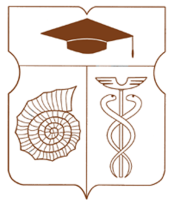 СОВЕТ ДЕПУТАТОВмуниципального округа АКАДЕМИЧЕСКИЙРЕШЕНИЕ__24 ноября 2022 года __ № __ 06-11-2022 __О внесении изменений в решение Совета депутатов муниципального округа Академический от 15 октября 2019 года № 03-13-2019 «О согласовании направления средств стимулирования управы Академического района города Москвы на проведение мероприятий по благоустройству дворовых территорий Академического района города Москвы в 2019 году за счет нераспределенного остатка средств»В соответствии с постановлением Правительства Москвы от 26 декабря 2012 года № 849-ПП «О стимулировании управ районов города Москвы», рассмотрев обращения главы управы Академического района города Москвы от 23 ноября 2022 года № АК-08-812/2 (вх. 323-СД-4 от 24 ноября 2022 года) о согласовании направления средств стимулирования управы Академического района города Москвы на проведение мероприятий по благоустройству территорий Академического района города Москвы в 2019 году, Совет депутатов муниципального округа Академический решил:Внести следующие изменения в решение Совета депутатов муниципального округа Академический от 15 октября 2019 года № 03-13-2019 «О согласовании направления средств стимулирования управы Академического района города Москвы на проведение мероприятий по благоустройству дворовых территорий Академического района города Москвы в 2019 году за счет нераспределенного остатка средств» (далее – решение):Пункт 1 решения изложить в следующей редакции: «1. Согласовать направление средств стимулирования управы Академического района города Москвы на проведение мероприятий по благоустройству территорий Академического района города Москвы в 2019 году за счет нераспределенного остатка средств в соответствии с Приложениями 1,2».Приложение 1 решения изложить согласно приложению 1 к настоящему решению.Приложение 2 решения изложить согласно приложению 2 к настоящему решению.Направить настоящее решение в Департамент территориальных органов исполнительной власти города Москвы, префектуру Юго-Западного административного округа города Москвы, управу Академического района города Москвы.Опубликовать настоящее решение в бюллетене «Московский муниципальный вестник» и разместить на официальном сайте муниципального округа Академический www.moacadem.ru.Настоящее решение вступает в силу со дня его принятия.Контроль за исполнением настоящего решения возложить на главу муниципального округа Академический Ртищеву Ирину Александровну.Результаты голосования: «За» - 9 «Против» - 0 «Воздержались» - 0Глава муниципального округа Академический                                            		             Ртищева И.А. Приложение 1к решению Совета депутатов муниципального округа Академический от 24.11.2022 № 06-11-2022Благоустройство территории Академического района в 2019 году за счет нераспределенного остатка средств стимулирования управы Академического районаПриложение 2к решению Совета депутатов муниципального округа Академический от 24.11.2022 № 06-11-2022Благоустройство территории Академического района в 2019 году за счет нераспределенного остатка средств стимулирования управы Академического района№Адрес проведения работ по благоустройствуОбщая сумма, руб.Устройство АБП (тротуары, ДТС )Установка оборудования workoutРемонт/ устройство новой спортивной площадки№Адрес проведения работ по благоустройствуОбщая сумма, руб.Объем, кв.м.Объем, шт. Объем, кв.м.Благоустройство парковых зонБлагоустройство парковых зонБлагоустройство парковых зонБлагоустройство парковых зонБлагоустройство парковых зонБлагоустройство парковых зон1Устройство скейт-парка в Парке Академический3 250 400,003931700№Адрес проведения работ по благоустройствуОбщая сумма, руб.Количество объектовУстройство АБП (тротуары, ДТС)Установка на детских площадках МАФ (качели, карусели, песочницы, спортивные МАФ и пр.)Установка МАФ (урны)Установка МАФ (скамейки)ПСДУстановка опор наружного освещения№Адрес проведения работ по благоустройствуОбщая сумма, руб.Количество объектовОбъем, кв.м.Объем работ, шт.Объем, шт.Объем, шт.Объем, шт.Объем работ, шт.Благоустройство парковых зон/скверовБлагоустройство парковых зон/скверовБлагоустройство парковых зон/скверовБлагоустройство парковых зон/скверовБлагоустройство парковых зон/скверовБлагоустройство парковых зон/скверовБлагоустройство парковых зон/скверовБлагоустройство парковых зон/скверовБлагоустройство парковых зон/скверовБлагоустройство парковых зон/скверов1Памптрек в парке Академический2 213 500,00139316614Благоустройство дворовых территорийБлагоустройство дворовых территорийБлагоустройство дворовых территорийБлагоустройство дворовых территорийБлагоустройство дворовых территорийБлагоустройство дворовых территорийБлагоустройство дворовых территорийБлагоустройство дворовых территорийБлагоустройство дворовых территорийБлагоустройство дворовых территорий2Ульянова Дмитрия ул., дом 24923 430,0017ВСЕГО:ВСЕГО:3 136 930,002393166111